Taller de ética y ciudadaníaActividad 3Nombre:Curso: II MedioFecha: _______________/Objetivo: Reflexionar sobre la estructuración del poder en la democracia occidental.EJE 1: CiudadaníaInstrucciones: Lea el texto seleccionado y responda las preguntas.Fecha de entrega: Lunes 24 de abrilITEM ILos requisitos de la democraciaDesde su aparición a finales del siglo XVIII la democracia representativa se ha ido consolidadndo y extendiendo. Hoy en día casi todos los paises del mundo se presenta como sistemas democraticos, aunque la situación real en muchos de ellos no siempre se corresponde con esta afirmación.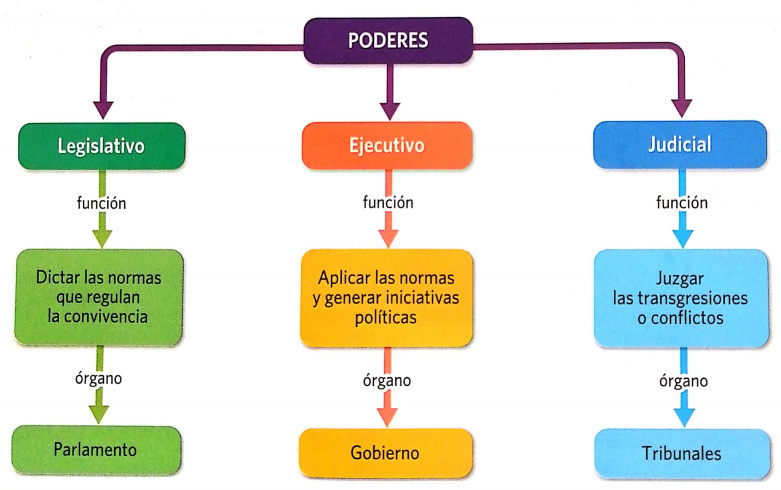 Pregunta1.-Considera usted que la división del poder del estado moderno occidental, es vital para mantener un estado de derecho y de democracia. ¿Por qué? Reflexione.____________________________________________________________________________________________________________________________________________________________________________________________________________________________________________________________________________________________________________________________________________________________________________________________________________________________________________________________________________________________________________ITEM IILa separación de los poderes según Montesquieu.Hay en todos los Estados tres especies de poder: el legislativo, el de ejecutar aquello que depende del derecho de gentes y el de ejecutar lo que depende del derecho civil. Por el primero, el príncipe o el magistrado hace leyes, para algún tiempo o para siempre, y corrige y abroga las que existen. Por el segundo, hace la paz o la guerra, envía o recibe embajadas, vela por la seguridad, previene las invasiones. Por el tercero, castiga los crímenes o juzga los pleitos de los particulares. Este último debe llamarse poder judicial y el otro, simplemente poder ejecutivo del estado.La libertad política, en los ciudadanos, es aquella tranquilidad de ánimo que nace de la opinión que cada uno tiene de su seguridad; y para que exista esta libertad, es menester que ningún ciudadano pueda temer a otro.Cuando el poder legislativo y el ejecutivo se reúnen en la misma persona o el mismo cuerpo de magistrados, no hay libertad, porque puede temerse que el monarca o el tirano haga leyes tiránicas para ejecutarlas tiránicamente. No hay tampoco libertad si el poder judicial no está separado del legislativo y el ejecutivo. Si está unido a la potestad legislativa, el poder de decidir de la vida y la libertad de los ciudadanos será arbitrario, porque el juez será al mismo tiempo legislador: si está unido al poder ejecutivo, el juez tendrá en su mano la fuerza de un opresor.Todo estaría perdido si el mismo hombre, o el mismo cuerpo de los próceres o de los nobles o del pueblo, ejerciese estos tres poderes: el de hacer las leyes, el de ejecutar las resoluciones públicas y el de juzgar los delitos o las diferencias de los particulares.Montesquieu: Del espíritu de las leyes.Preguntas:2.- ¿Cuáles son los tres poderes que distingue Montesquieu en este fragmento? ¿De qué se ocupa cada uno de ellos?______________________________________________________________________________________________________________________________________________________________________________________________________________________________________________________________________________________________________________________________________________________________________________________________________________________________________________________________________________________________________________________________________________________________________________________________3.- ¿Por qué es necesario que los tres poderes del estado estén separados? ¿Qué podría suceder si todos los poderes estuvieran concentrados en una única persona? Infiera.__________________________________________________________________________________________________________________________________________________________________________________________________________________________________________________________________________________________________________________________________________________________________________________________________________________________________________________________________________________________________________________________________________________________________________________________________________________________________________________________________________________________________________________________________________________________________